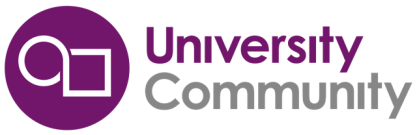 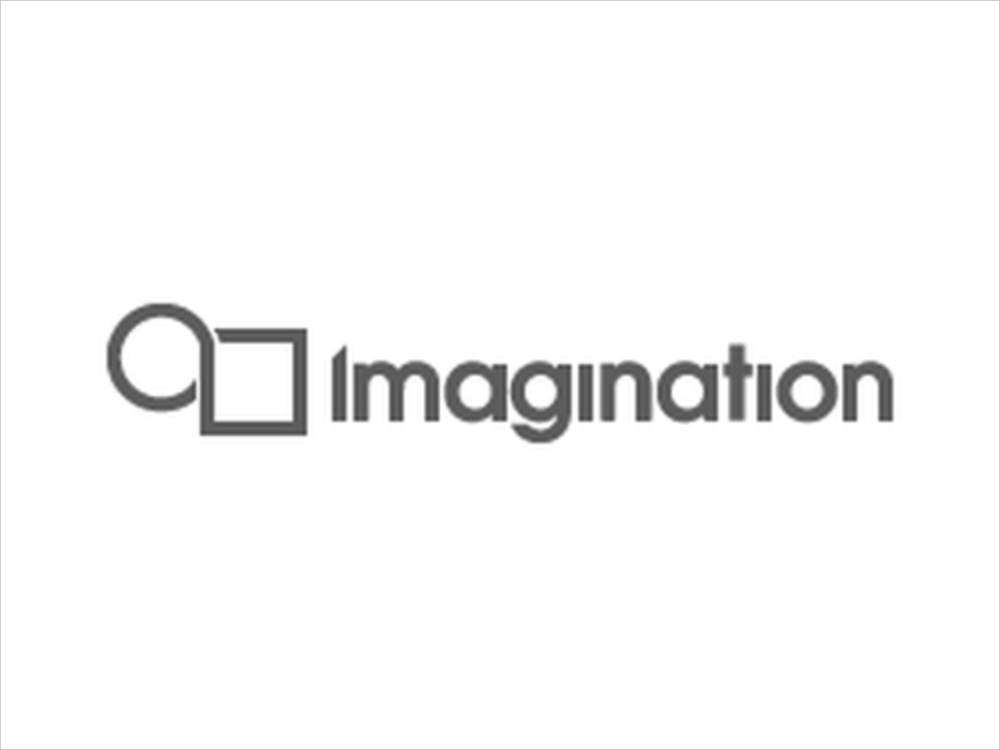 Imagination University Programme – WORKSHOP EVALUATIONThank you for participating in our workshop today. Please help us to improve our workshops by giving us your feedback. Your opinions are valuable and of course, all answers are confidential.
Workshop CritiqueBelow, please circle the response that most accurately reflects your opinion:
How could we improve this workshop further? What would you suggest to add, remove or change?__________________________________________________________________________________________________________________________________________________________________When you are preparing teaching materials, what items do you value the most? (E.g. articles, textbooks, exam questions, programs, diagrams/illustrations…)__________________________________________________________________________________________________________________________________________________________________What are your most important things learnt from this event? (Please list one per line, be specific)____________________________________________________________________________________________________________________________________________________________________________________________________________________________________When you are choosing materials and a platform for teaching, which factors do you rank the most important as below? (for each, choose the 5 most relevant; with 1 the highest priority and 5 the lowest)			
Would you recommend this workshop to others? Why?    Yes             No  __________________________________________________________________________________________________________________________________________________________________General Information
Please circle the response that most closely reflects your opinion:
Where did you hear about the Imagination University Programme Workshops? (Check all that apply)
 Imagination Email invitation
 IUP event page
 Circulated by your friends/ colleagues
 Social Media
 Others: _____________________________Thank you for your feedback. If you would like to make any further suggestions, please raise it on the IUP forumWorkshop Title: MIPSfpga / Mobile Graphics / Connected MCU       Date: __________________________
(circle  the appropriate)  Name of University: _________________________________         City: _____________________________Full name (Optional): _______________________________        Email: _______________________________Your present job function (tick box which applies):Lecturer/Professor             Post-Doc Researcher             Lab Engineer/Teaching Assistant             Post-Grad/PhD students                  Other  , Please Specify: ____________________________________Effectiveness?Strongly AgreeAgreeUndecidedDisagreeStrongly disagreeThe labs and exercises provided me with valuable practical experience54321The presentations provided me with valuable information and advice54321The workshop materials were well organized and helpful 54321The pace of the workshop and the time taken was managed well54321The presenter(s) related the workshop content to my interest and applications54321The presenter(s) created a positive, interactive learning experience54321The workshop met my objectives and expectations54321I plan to use these materials in my classes and/or student projects54321PriorityFactorsMy familiarity with the softwareIndustry trendsMarket share of the supplierAvailability of teaching materialsContent of teaching materials providedSupport from the company (technical forums, FAQs, direct access etc.)Ease of interaction with the company behind the technologyOpportunity for students to win scholarships or join contestsCost of the platformsAvailability of donations/free software toolsOthers: ______________________________Imagination/UniversityVery awareSlightly awareUnawareBefore the workshop, how aware were you of Imagination Technologies?321Before the workshop, how aware were you of Imagination University Programme (IUP)?321